Hastings Old Town Carnival Saturday 10th August 2019     ENTRY FORM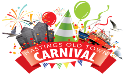 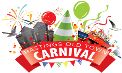 Theme: “OUT WITH THE OLD AND IN WITH THE NEW”Please return by noon on Friday 9th August by post to: HOTCA, C/O 54 Welton Rise, St Leonards O/S TN37 7RF by Email to: hotcasec@gmail.com  or deliver by hand to The Jenny Lind, High Street, Hastings.Contact us at: https://oldtownhastings.co.uk/carnival  4.00pm ASSEMBLY STARTS in Rock-a-Nore Road.4.30pm registration for judging closes. 5.00pm PARADE STARTS. Judging takes place during the parade, where you will be judged not only on your costumes and/or float but on how you entertain and engage with the spectators and interpret the theme.Arrivals after 4.30pm must register for collecting buckets though may not be judged, but are welcome in the procession.When you register you will receive class cards to show the judges as you pass.Classes:     All trophies awarded will be kept by the winner to be handed back to HOTCA by July 2020 and it is the winners’ responsibility to have their names engraved on the cup as necessary.Please note the 7.5 Tonne vehicle weight limit due to the widened pavements in High Street and for public safety. Larger vehicles will be at the back of the procession for pedestrian safety. Responsibilities:All entries must be accompanied by 2 walking marshals. Please enter their names & addresses overleaf.If you have a motor vehicle please include a copy of your current vehicle insurance document.If you are a performance group please include a copy of your public liability insurance.To collect for charity- remember to fill the edges of the road and let people give.----------------------------✂-----------------------------------------------------------------------------------------------✂----------------------------------------------ENTRY FORM for HOTCA’s 51st CarnivalI/we hereby agree that our entry will abide by the HOTCA conditions (overleaf)SIGNED........................................................         PLEASE PRINT...........................................................ON BEHALF OF (Group name)..................................................................................................................... CONTACT INFORMATION Title of Entry...........................................................                           Brief description of entry.............„..,.............Person in Charge ………………………………...                        Home phone number…………………….  Address.................................................................                        Mobile phone number………………………Postcode……………………………………………                        Email address...............................................                    Class Letter........................................................                        (Pedestrians) approx. size of group...........                                                             Thank you for your participation, we look forward to seeing you in the Carnival.		                Rev 1760520Conditions of entryVehicle maximum height from the ground – 13ft, maximum width – 8ft.  No more than 7.5 tones.It is the responsibility of all owners of participating motor vehicles to notify such use with their insurers and ensure that all vehicles are street legal.Motor vehicle entrants are required to affect their own liability insurances in respect of any injury arising or damaged caused to third parties, person or property in relation to the event. Vehicles that cause damage to pavements, roads, buildings etc. will be charged for the cost of repair either directly or through their insurance. This may not cover participants so please check with your own insurers or obtain a waiver–a copy of this must be attached to the entry form. Floats must not travel to or from the venue with people on the back.Each vehicle entry must provide two Walking Marshals alongside the float at all times, wearing Hi-Viz Safety wear.      No commercial advertising – no leaflets or flyers.A separate entry form must be used for each entry.Fire extinguishers must be carried on all vehicles.First Aid Boxes must be carried on all vehicles.The Committee reserves the right to reclassify or refuse any entry.All judging and trophy awarding will take place during the parade. The Judges’ decisions are final on all awards. No parking at Assembly Area unless otherwise previously agreed.All participants to respect the property of local residents.A representative from every entry must obtain collection vessels from Registration (HASTINGS COASTGUARD STATION, ROCK-A-NORE ROAD)Only Official HOTCA collection vessels to be used and only HOTCA representatives are permitted to open collecting vessels.All monies collected are for Hastings Old Town Carnival Association only and are to be handed in at the Collection Point either in the Hastings Coastguard Station or the Rock-a-Nore car park at the end of the procession. No private collections allowed.The throwing of any articles or squirting of liquids from floats or by pedestrians is banned.  Due to Health & Safety ruling – at the end of the parade, vehicles MUST NOT turn right at the bottom of All Saints Street – they must all return to Rock-a-Nore Car Park.----------------✂----------------------------------------------------------------------------✂-----------------------------------    All hand written information in CAPITALS PLEASEMobile contact number for Carnival Day if different from number overleaf……………………. Walking Marshal’s Details:                                                                        DETAILS OF MARSHALS MUST BE GIVENMarshal 1 …………………………  Address ………………………………………………………Marshal 2 …………………………  Address ………………………………………………………                     Motorised / Towed vehicles approx. size (please see rules overleaf) length...................    width..................      height................. Size (tonnes)…....Is your vehicle articulated Y/NWill your entry have   -   amplified music? Y/N               live music? Y/N           no music? Y/N      Please enclose a stamped-addressed envelope if you require acknowledgement of your entry.Enjoy Carnival Day! Enjoy Hastings Old Town!A. PedestrianB. Prams and other non-motorised vehiclesC. Visiting Carnival CourtsD. Performance Groups (public liability document required)E. Disabled vehiclesF. Motor Vehicles (vehicle insurance required)